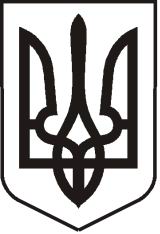 У К Р А Ї Н АЛ У Г А Н С Ь К А    О Б Л А С Т ЬП О П А С Н Я Н С Ь К А    М І С Ь К А    Р А Д А Ш О С Т О Г О   С К Л И К А Н Н ЯРОЗПОРЯДЖЕННЯміського  голови     «31» жовтня 2019 р.	                    м. Попасна                                   № 02-02/252                     Про нагородження військовослужбовців Збройних Сил України                                                                                                                 з нагоди Дня ракетних військ і артилерії                   З нагоди Дня ракетних військ і артилерії з метою відзначення кращих військовослужбовців дивізіону артилерійської розвідки 44 окремої артилерійської бригади Збройних Сил України,  керуючись п.20 ч.4 ст. 42 Закону України «Про місцеве самоврядування в Україні»:1. Вручити медалі та подяки військовослужбовцям ЗСУ згідно списку (додаток).2. Контроль за виконанням даного розпорядження покласти на заступницю міського голови Гапотченко І.В..             Міський голова                                                            Юрій ОнищенкоЛошатецький, 2 05 65Додаток  до розпорядження міського голови від 31.10.2019 № 02-02/252СПИСОК для вручення медалі «ЗА ОБОРОНУ ПОПАСНОЇ»1. молодший сержант ЗСУ Сельський Олег Романович ;                                                          2. солдат ЗСУ Кукурудза Богдан Ростиславович .СПИСОК для вручення медалі «ХРЕСТ БОЙОВОГО БРАТЕРСТВА»1. старший солдат ЗСУ Шавалдін Сергій Васильович;                                                              2. старший солдат ЗСУ Сич Павло Григорович.СПИСОКдля вручення подяк1. прапорщик ЗСУ Дубровський Олександр Миколайович;2. молодший сержант ЗСУ Яцюк Наталія Миколаївна;3. старший солдат ЗСУ Кисіль Дмитро Олександрович;4. старший солдат ЗСУ Гнатюк Михайло Павлович;5. солдат ЗСУ Деревянко Артем Васильович;                                                                            5. старший солдат ЗСУ Юрчишин Остап Іванович.         Керуючий справами                                                                             Л.А. Кулік